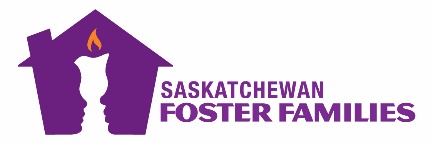 Trauma Competent Caregiver Virtual Training Classroom Registration Form Becoming a Trauma Competent Caregiver is a training session to increase competency and sensitivity in caring for children with a traumatic history. This training will give you tools to help children that will be placed in your care heal from past trauma while also giving you insight into meaning behind the behaviour of traumatized children.Training Schedule:  Please select one date below.9:00 AM to 4:00 PM  -Please note that breaks will be taken throughout the training session.  We would ask that you login into the classroom by no later than 8:40 AM to ensure a stable and working connection.Name(s): Address: 			City/Town:Postal Code:   			Mobile Phone:Email Address:	Ministry Worker: Registration forms should be completed and sent by email to: training@sffa.sk.ca or by fax: 306.975.1581 March 18th, 2023 **Registration must be received no later than March 13th, 2023April 29th, 2023 **Registration must be received no later than April 21st, 2023May 13th, 2023 **Registration must be received no later than May 5th 	June 10th, 2023 **Registration must be received no later than June 2nd, 2023	September 23rd ** Registration must be received no later than September 15th, 2023If you have questions regarding the training or your registration, please email:training@sffa.sk.ca or call the SFFA Training Coordinator Tessa Stock at 306.975.1528